Ф А1.1-26-114Завідувач кафедри ХПСіН, професор						_______________		В.С. КисличенкоОбсяг роботи студентів в годинахПримітка. Оцінювання поточного рейтингу (ПР) студентів на кожному занятті здійснюється згідно обсягу засвоєння матеріалу за шкалою: 0-60% – 0 балів, 61-73% – 1 бал, 74-100% – 2 бали. Оцінювання ЗМ №1, №2 здійснюється за сумою поточного рейтингу та контрольних робіт з модулів.Рейтинг з модулю 1 (М 1) (за семестр) = ЗМ №1 + ЗМ № 2 + Підсумковий контроль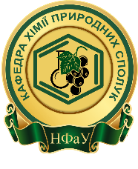 КАЛЕНДАРНО-ТЕМАТИЧНИЙ ПЛАН ПРАКТИЧНИХ ЗАНЯТЬз ресурсознавства лікарських рослин для студентів 5 курсу галузі знань 22 «Охорона здоров'я» спеціальності 226 «Фармація» освітня програма «Фармація»Фс15(5,0д) 9-14 групи(весняний семестр, 2019-2020 н.р.)КАЛЕНДАРНО-ТЕМАТИЧНИЙ ПЛАН ПРАКТИЧНИХ ЗАНЯТЬз ресурсознавства лікарських рослин для студентів 5 курсу галузі знань 22 «Охорона здоров'я» спеціальності 226 «Фармація» освітня програма «Фармація»Фс15(5,0д) 9-14 групи(весняний семестр, 2019-2020 н.р.)КАЛЕНДАРНО-ТЕМАТИЧНИЙ ПЛАН ПРАКТИЧНИХ ЗАНЯТЬз ресурсознавства лікарських рослин для студентів 5 курсу галузі знань 22 «Охорона здоров'я» спеціальності 226 «Фармація» освітня програма «Фармація»Фс15(5,0д) 9-14 групи(весняний семестр, 2019-2020 н.р.)КАЛЕНДАРНО-ТЕМАТИЧНИЙ ПЛАН ПРАКТИЧНИХ ЗАНЯТЬз ресурсознавства лікарських рослин для студентів 5 курсу галузі знань 22 «Охорона здоров'я» спеціальності 226 «Фармація» освітня програма «Фармація»Фс15(5,0д) 9-14 групи(весняний семестр, 2019-2020 н.р.)№з/пДатаТема заняттяОбсяг угодинах, вид заняттяСистема оцінюваннязнань, балиСистема оцінюваннязнань, балиСистема оцінюваннязнань, бали№з/пДатаТема заняттяОбсяг угодинах, вид заняттяminmaxmaxЗМІСТОВИЙ МОДУЛЬ 1. ВИБІР ОБ’ЄКТІВ ДЛЯ РЕСУРСНИХ ДОСЛІДЖЕНЬ. СКЛАДАННЯ КАЛЕНДАРНОГО ПЛАНУ РЕСУРСНИХ ДОСЛІДЖЕНЬ РЕГІОНУ. ВИЯВЛЕННЯ МАСИВІВ ЗАРОСТЕЙ ЛР РЕГІОНУ ЗА ЛІТЕРАТУРНИМИ ТА ЗВІТНИМИ ДАНИМИ. СКЛАДАННЯ РОБОЧИХ МАРШРУТІВ. ОПИС АСОЦІАЦІЙ, ДО СКЛАДУ ЯКИХ ВХОДЯТЬ ЛР.ЗМІСТОВИЙ МОДУЛЬ 1. ВИБІР ОБ’ЄКТІВ ДЛЯ РЕСУРСНИХ ДОСЛІДЖЕНЬ. СКЛАДАННЯ КАЛЕНДАРНОГО ПЛАНУ РЕСУРСНИХ ДОСЛІДЖЕНЬ РЕГІОНУ. ВИЯВЛЕННЯ МАСИВІВ ЗАРОСТЕЙ ЛР РЕГІОНУ ЗА ЛІТЕРАТУРНИМИ ТА ЗВІТНИМИ ДАНИМИ. СКЛАДАННЯ РОБОЧИХ МАРШРУТІВ. ОПИС АСОЦІАЦІЙ, ДО СКЛАДУ ЯКИХ ВХОДЯТЬ ЛР.ЗМІСТОВИЙ МОДУЛЬ 1. ВИБІР ОБ’ЄКТІВ ДЛЯ РЕСУРСНИХ ДОСЛІДЖЕНЬ. СКЛАДАННЯ КАЛЕНДАРНОГО ПЛАНУ РЕСУРСНИХ ДОСЛІДЖЕНЬ РЕГІОНУ. ВИЯВЛЕННЯ МАСИВІВ ЗАРОСТЕЙ ЛР РЕГІОНУ ЗА ЛІТЕРАТУРНИМИ ТА ЗВІТНИМИ ДАНИМИ. СКЛАДАННЯ РОБОЧИХ МАРШРУТІВ. ОПИС АСОЦІАЦІЙ, ДО СКЛАДУ ЯКИХ ВХОДЯТЬ ЛР.ЗМІСТОВИЙ МОДУЛЬ 1. ВИБІР ОБ’ЄКТІВ ДЛЯ РЕСУРСНИХ ДОСЛІДЖЕНЬ. СКЛАДАННЯ КАЛЕНДАРНОГО ПЛАНУ РЕСУРСНИХ ДОСЛІДЖЕНЬ РЕГІОНУ. ВИЯВЛЕННЯ МАСИВІВ ЗАРОСТЕЙ ЛР РЕГІОНУ ЗА ЛІТЕРАТУРНИМИ ТА ЗВІТНИМИ ДАНИМИ. СКЛАДАННЯ РОБОЧИХ МАРШРУТІВ. ОПИС АСОЦІАЦІЙ, ДО СКЛАДУ ЯКИХ ВХОДЯТЬ ЛР.ЗМІСТОВИЙ МОДУЛЬ 1. ВИБІР ОБ’ЄКТІВ ДЛЯ РЕСУРСНИХ ДОСЛІДЖЕНЬ. СКЛАДАННЯ КАЛЕНДАРНОГО ПЛАНУ РЕСУРСНИХ ДОСЛІДЖЕНЬ РЕГІОНУ. ВИЯВЛЕННЯ МАСИВІВ ЗАРОСТЕЙ ЛР РЕГІОНУ ЗА ЛІТЕРАТУРНИМИ ТА ЗВІТНИМИ ДАНИМИ. СКЛАДАННЯ РОБОЧИХ МАРШРУТІВ. ОПИС АСОЦІАЦІЙ, ДО СКЛАДУ ЯКИХ ВХОДЯТЬ ЛР.ЗМІСТОВИЙ МОДУЛЬ 1. ВИБІР ОБ’ЄКТІВ ДЛЯ РЕСУРСНИХ ДОСЛІДЖЕНЬ. СКЛАДАННЯ КАЛЕНДАРНОГО ПЛАНУ РЕСУРСНИХ ДОСЛІДЖЕНЬ РЕГІОНУ. ВИЯВЛЕННЯ МАСИВІВ ЗАРОСТЕЙ ЛР РЕГІОНУ ЗА ЛІТЕРАТУРНИМИ ТА ЗВІТНИМИ ДАНИМИ. СКЛАДАННЯ РОБОЧИХ МАРШРУТІВ. ОПИС АСОЦІАЦІЙ, ДО СКЛАДУ ЯКИХ ВХОДЯТЬ ЛР.ЗМІСТОВИЙ МОДУЛЬ 1. ВИБІР ОБ’ЄКТІВ ДЛЯ РЕСУРСНИХ ДОСЛІДЖЕНЬ. СКЛАДАННЯ КАЛЕНДАРНОГО ПЛАНУ РЕСУРСНИХ ДОСЛІДЖЕНЬ РЕГІОНУ. ВИЯВЛЕННЯ МАСИВІВ ЗАРОСТЕЙ ЛР РЕГІОНУ ЗА ЛІТЕРАТУРНИМИ ТА ЗВІТНИМИ ДАНИМИ. СКЛАДАННЯ РОБОЧИХ МАРШРУТІВ. ОПИС АСОЦІАЦІЙ, ДО СКЛАДУ ЯКИХ ВХОДЯТЬ ЛР.1.09.03 - 11.03Задачі ресурсознавства ЛР. Основні геоботанічні та ресурсознавчі терміни. Вибір об`єктів для ресурсних обстежень. 3ПЗ1222.16.03 - 18.03Складання календарного плану ресурсного обстеження регіону.3ПЗ1223.23.03 - 25.03Складання робочих маршрутів.3ПЗ1224.30.03 – 01.04Виявлення масивів заростей лікарських рослин регіону за літературними та звітними даними.3ПЗ1225.06.04 - 08.04Підсумковий контроль засвоєння ЗМ 13ПЗ142222Всього за ЗМ 1:Всього за ЗМ 1:Всього за ЗМ 1:Всього за ЗМ 1:183030ЗМІСТОВИЙ МОДУЛЬ 2. ОЦІНКА ВЕЛИЧИНИ ЗАПАСІВ ЛРС НА КОНКРЕТНИХ ЗАРОСТЯХ МЕТОДОМ ОБЛІКОВИХ ПЛОЩАДОК, МОДЕЛЬНИХ ЕКЗЕМПЛЯРІВ ТА ПРОЕКТИВНОГО ПОКРИТТЯ. РОЗРОБКА РЕКОМЕНДАЦІЙ З РАЦІОНАЛЬНОЇ ЗАГОТІВЛІ ЛР.ЗМІСТОВИЙ МОДУЛЬ 2. ОЦІНКА ВЕЛИЧИНИ ЗАПАСІВ ЛРС НА КОНКРЕТНИХ ЗАРОСТЯХ МЕТОДОМ ОБЛІКОВИХ ПЛОЩАДОК, МОДЕЛЬНИХ ЕКЗЕМПЛЯРІВ ТА ПРОЕКТИВНОГО ПОКРИТТЯ. РОЗРОБКА РЕКОМЕНДАЦІЙ З РАЦІОНАЛЬНОЇ ЗАГОТІВЛІ ЛР.ЗМІСТОВИЙ МОДУЛЬ 2. ОЦІНКА ВЕЛИЧИНИ ЗАПАСІВ ЛРС НА КОНКРЕТНИХ ЗАРОСТЯХ МЕТОДОМ ОБЛІКОВИХ ПЛОЩАДОК, МОДЕЛЬНИХ ЕКЗЕМПЛЯРІВ ТА ПРОЕКТИВНОГО ПОКРИТТЯ. РОЗРОБКА РЕКОМЕНДАЦІЙ З РАЦІОНАЛЬНОЇ ЗАГОТІВЛІ ЛР.ЗМІСТОВИЙ МОДУЛЬ 2. ОЦІНКА ВЕЛИЧИНИ ЗАПАСІВ ЛРС НА КОНКРЕТНИХ ЗАРОСТЯХ МЕТОДОМ ОБЛІКОВИХ ПЛОЩАДОК, МОДЕЛЬНИХ ЕКЗЕМПЛЯРІВ ТА ПРОЕКТИВНОГО ПОКРИТТЯ. РОЗРОБКА РЕКОМЕНДАЦІЙ З РАЦІОНАЛЬНОЇ ЗАГОТІВЛІ ЛР.ЗМІСТОВИЙ МОДУЛЬ 2. ОЦІНКА ВЕЛИЧИНИ ЗАПАСІВ ЛРС НА КОНКРЕТНИХ ЗАРОСТЯХ МЕТОДОМ ОБЛІКОВИХ ПЛОЩАДОК, МОДЕЛЬНИХ ЕКЗЕМПЛЯРІВ ТА ПРОЕКТИВНОГО ПОКРИТТЯ. РОЗРОБКА РЕКОМЕНДАЦІЙ З РАЦІОНАЛЬНОЇ ЗАГОТІВЛІ ЛР.ЗМІСТОВИЙ МОДУЛЬ 2. ОЦІНКА ВЕЛИЧИНИ ЗАПАСІВ ЛРС НА КОНКРЕТНИХ ЗАРОСТЯХ МЕТОДОМ ОБЛІКОВИХ ПЛОЩАДОК, МОДЕЛЬНИХ ЕКЗЕМПЛЯРІВ ТА ПРОЕКТИВНОГО ПОКРИТТЯ. РОЗРОБКА РЕКОМЕНДАЦІЙ З РАЦІОНАЛЬНОЇ ЗАГОТІВЛІ ЛР.ЗМІСТОВИЙ МОДУЛЬ 2. ОЦІНКА ВЕЛИЧИНИ ЗАПАСІВ ЛРС НА КОНКРЕТНИХ ЗАРОСТЯХ МЕТОДОМ ОБЛІКОВИХ ПЛОЩАДОК, МОДЕЛЬНИХ ЕКЗЕМПЛЯРІВ ТА ПРОЕКТИВНОГО ПОКРИТТЯ. РОЗРОБКА РЕКОМЕНДАЦІЙ З РАЦІОНАЛЬНОЇ ЗАГОТІВЛІ ЛР.6.13.04 - 15.04Оцінка величини запасів лікарської сировини на конкретних заростях методами облікових ділянок, модельних екземплярів та проективного покриття.3ПЗ1227.20.04 – 22.04Розрахунок біологічного, експлуатаційного запасів та щорічного об`єму можливих заготівель ЛРС.3ПЗ1228.27.04 - 29.05Фітоценози Харківської області. Складання проекту інструкції по заготівлі ЛРС.3ПЗ1229.04.05 - 06.05Розробка рекомендацій з раціональної заготівлі  ЛРС.3ПЗ12210.11.05 - 13.05Підсумковий контроль засвоєння ЗМ 23ПЗ142222Всього за ЗМ 2:Всього за ЗМ 2:Всього за ЗМ 2:Всього за ЗМ 2:18303011.18.05 - 20.05Підсумковий модульний контроль з модуля 1: «Вибір об’єктів для ресурсних досліджень. Складання календарного плану ресурсних досліджень регіону. Виявлення масивів заростей ЛР регіону за літературними та звітними даними. Складання робочих маршрутів. Опис асоціацій, до складу яких входять ЛР. Оцінка величини запасів ЛРС на конкретних заростях методом облікових площадок, модельних екземплярів та проективного покриття. Розробка рекомендацій з раціональної заготівлі ЛР.»3ПЗ254040Всього за вивчення модуля 1Всього за вивчення модуля 1Всього за вивчення модуля 1ПЗ-3361100100ВсьогоКредитиЛекціїПрактичнізаняттяСемінарськізаняттяСамостійна роботаНаціональна шкала903,0533-52ЗалікНаприклад(91-зарах-А)% засвоєння матеріалу з контрольних робітЗМ № 1Бали% засвоєння матеріалу з контрольних робітЗМ № 2Бали% засвоєння матеріалу Підсумковий контрольБали90-10021-2290-10021-2290-10036-4074-8916-2074-8916-2074-8931-3561-7314-1561-7314-1561-7325-300-600-130-600-130-590-24